Publicado en Madrid el 30/09/2020 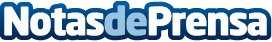 JOYclub da las 5 razones para no dejar de practicar sexo (por el bien de la salud)El sexo, ¡oohh, el sexo! Los orgasmos, el gozo, las caricias… Relaja el estrés, mejora el estado de ánimo, aumenta la longevidad, quema calorías y libera endorfinas, conocidas como "las hormonas de la felicidad"Datos de contacto:Conchita Onieva664500247Nota de prensa publicada en: https://www.notasdeprensa.es/joyclub-da-las-5-razones-para-no-dejar-de Categorias: Sociedad Entretenimiento http://www.notasdeprensa.es